Du hast Interesse am Polizeiberuf? Du würdest gerne Einblicke in die Polizeiarbeit bekommen? Du bist zwischen 13 und 25 Jahren alt?Schülerpraktikum SJ 2024/2025							Schnuppertage: 09.09. -13.09.2024							07.05.2024 ID Suhl11.11. -15.11.2024							26.06.2024 PI Meiningen20.01.- 24.01.2025							10.07.2024 PI Hildburghausen27.01.- 31.01.2025							14.08.2024 PI Bad Salzungen24.03.- 28.03.202531.03.- 04.04.202516.06.- 20.06.2025				Bewerbung an: nachwuchsgewinnung.lpi.suhl@polizei.thueringen.de23.06.- 27.06.2025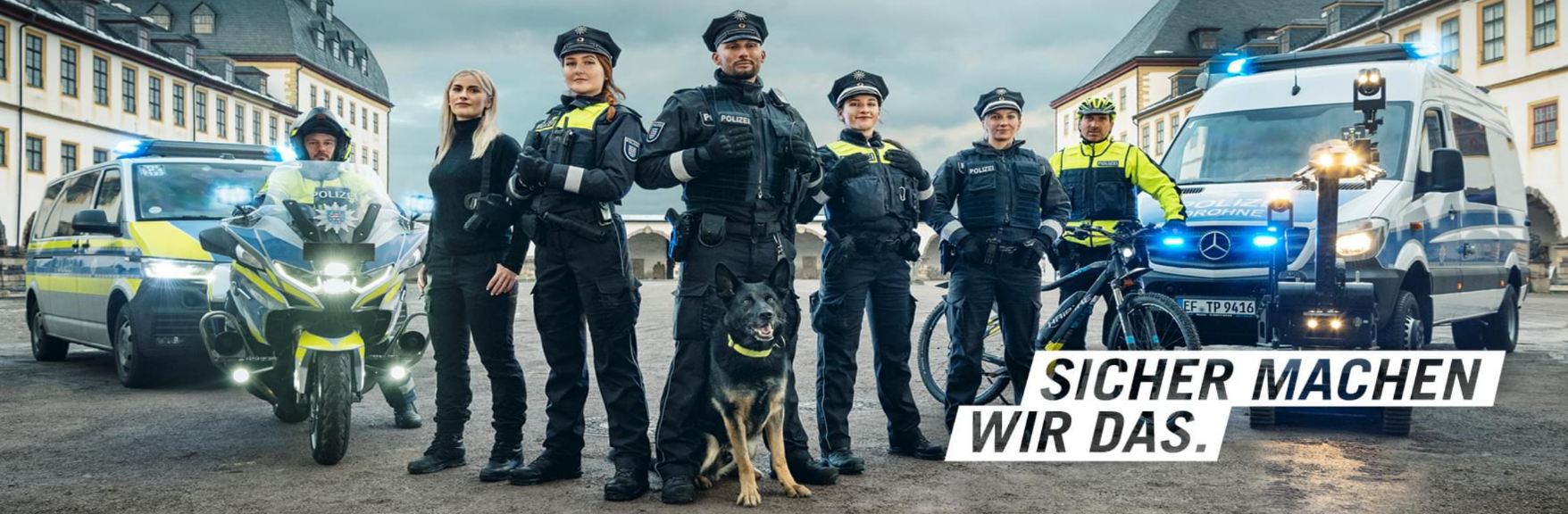 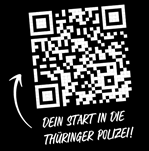 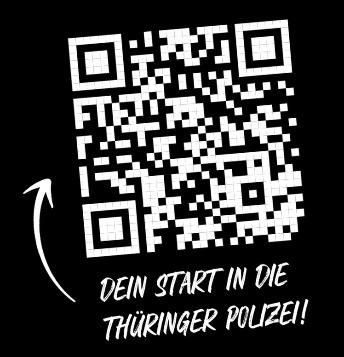 Weitere Infos unter www.startpolizei.thueringen.de